BIODATA MAHASISWA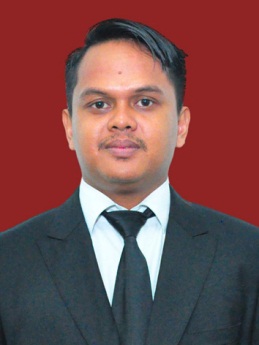 Identitas DiriNama 			 : Afriyadi SofyanNPM			 : 181434087Tempat/Tanggal Lahir : Sei Semayang, 24 April 1996Jenis Kelamin		 : Laki-Laki Agama 		 : IslamStatus 			 : Belum MenikahPerkerjaan 		 : -Anak Ke		 : 6 dari 6 Bersaudara Alamat                         : Dusun III Gg. Rasmi Desa Bangun Sari Kec. Tanjung MorawaNo.Hp/WA		 : 087777700476PendidikanSD			: SD Swasta Tamansiswa DiskiSMP			: SMP Swasta Tamansiswa DiskiSMA			: SMK Swasta Tamansiswa BinjaiS-1			: UMN Al-Washliyah MedanJudul			: Dosen Pembimbing	: Umar Darwis , S.E., M.PdOrang TuaNama Ayah 		: TujoPerkerjaan 		: BuruhNama Ibu		: Alm. SujilaPerkerjaan 		: -Alamat 		: Jl. Medan-binjai Km 15 Diski Kec.sunggal    Kab. Deli Serdang Medan,  Maret 2023 Hormat Saya 	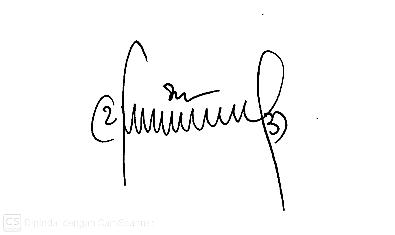  Afriyadi Sofyan